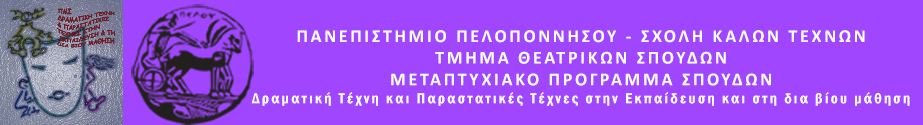 ΠΑΝΕΠΙΣΤΗΜΙΟ  ΠΕΛΟΠΟΝΝΗΣΟΥΣΧΟΛΗ ΚΑΛΩΝ ΤΕΧΝΩΝΤΜΗΜΑ ΘΕΑΤΡΙΚΩΝ ΣΠΟΥΔΩΝΒασιλέως Κωνσταντίνου 21 & Τερζάκη211 00   ΝΑΥΠΛΙΟΤηλ.:27520 96127, 129fax: 27520 96128Ιστοσελίδα: http://ts.uop.gr/tsdiee-mail: ts-secretary@uop.gr   tmima_theatrikon_spoudon@uop.grΔελτίο τύπουΘεατρoπαιδαγωγικό  Εργαστήρι για παιδιά 10-12 ετών «Να δει κανείς… ή να μη δει;»Παρασκευή 27 Νοεμβρίου 2015Ώρα 19.30 Παιδική βιβλιοθήκη, ΦουγάροTo Μεταπτυχιακό Πρόγραμμα του Tμήματος των Θεατρικών Σπουδών Πανεπιστημίου Πελοποννήσου στο Ναύπλιο,«Δραματική Τέχνη και παραστατικές τέχνες στην Εκπαίδευση και Δια Βίου Μάθηση – ΜA in Drama and Performing Arts in Education and Lifelong Learning”,  διοργανώνει ένα Θεατροπαιδαγωγικό Πρόγραμμα για παιδιά 10-12 ετών με τίτλο:«Να δει κανείς… ή να μη δει;» την Παρασκευή 27 Νοεμβρίου 2015 και ώρα 19.30 , στην Παιδική βιβλιοθήκη, στο «Φουγάρο» Στόχος του θεατροπαιδαγωγικού προγράμματος είναι να ενημερώσει, να διασκεδάσει αλλά και να ευαισθητοποιήσει τους μικρούς μας φίλους σε θέματα καταπολέμησης των διακρίσεων αλλά και σεβασμού προς τον «διαφορετικό». Μέσα από τη δραματική τέχνη θα ανοίξουμε τα μάτια της ψυχής μας και θα ανακαλύψουμε την ομορφιά, την ελπίδα και τη χαρά του να είσαι διαφορετικός! Την ομάδα εμψυχώνουν οι μεταπτυχιακές φοιτήτριες: Δέσποινα Διακάκη, Κατσίκη Κωνσταντίνα, Τσάκωνα ΑγγελικήΗ Διευθύντρια του ΠΜΣ            Καθηγήτρια Άλκηστις Κοντογιάννη	